О назначении общественного помощника Уполномоченного по правам ребенка в Ленском районе Республики Саха (Якутия)Руководствуясь ст.15 Закона Республики Саха (Якутия) от 05.02.2003г. 4 З №5-III «Об Уполномоченном по правам ребенка в Республике Саха (Якутия)», а также Положением «Об общественных помощниках по правам ребенка в Республике Саха (Якутия)», утвержденным Уполномоченным по правам ребенка в Республике Саха (Якутия) от 01.09.2003г., в целях обеспечения гарантий государственной защиты прав, свобод и законных интересов ребенка органами местного самоуправления, предприятиями и организациями на территории муниципального образования «Ленский район»:Назначить общественным помощником Уполномоченного по правам ребенка в муниципальном образовании «Ленский район» Республики Саха (Якутия) Ульянову Екатерину Владиславовну, начальника отдела психолого-педагогического медико-социального сопровождения МКУ «Районное управление образования», на период с момента подписания настоящего распоряжения по 01.03.2026 г.Признать утратившим силу распоряжение главы от 10.07.2008г. №07-04-000413/8 «Об общественном помощнике Уполномоченного по правам ребенка».Главному специалисту управления делами (Иванская Е.С.) опубликовать настоящее распоряжение в средствах массовой информации и разместить на официальном сайте муниципального образования «Ленский район».Данное распоряжение вступает в силу с момента подписания.Контроль исполнения данного распоряжения возложить на заместителя главы по социальным вопросам Петрова П.Л.Муниципальное образование«ЛЕНСКИЙ РАЙОН»Республики Саха (Якутия)Муниципальное образование«ЛЕНСКИЙ РАЙОН»Республики Саха (Якутия)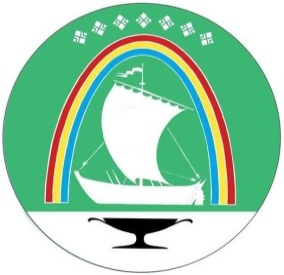 Саха Өрөспүүбүлүкэтин«ЛЕНСКЭЙ ОРОЙУОН» муниципальнайтэриллиитэ     РАСПОРЯЖЕНИЕ     РАСПОРЯЖЕНИЕ                          Дьаhал                          Дьаhал                          Дьаhал                г.Ленск                г.Ленск                             Ленскэй к                             Ленскэй к                             Ленскэй кот « 06 » _марта_2024 года                                              № __01-04-370/4____от « 06 » _марта_2024 года                                              № __01-04-370/4____от « 06 » _марта_2024 года                                              № __01-04-370/4____от « 06 » _марта_2024 года                                              № __01-04-370/4____от « 06 » _марта_2024 года                                              № __01-04-370/4____Глава                                                                                                            А.В.Черепанов